6. óra2. fejezet – Tumnus úr titkos megbízatása és részek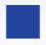 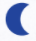 Tartozik hozzá PPTFeladatok összesítő táblázataFeladatok összesítő táblázataFeladatok összesítő táblázataFeladatok összesítő táblázataFeladatok összesítő táblázataKötelező feladatokKiegészítő feladatokKiegészítő feladatokHázi feladatHázi feladat6., 12. a, 12. bEgyszerűbbNehezebbEgyszerűbbNehezebb6., 12. a, 12. b8., 11. b10., 11. a9.vázlat kiegészítéseolvasni: 3. fejezet 1. részét7.JelmagyarázatJelmagyarázatérzelmi ráhangolódást segítő feladat/okrávezető feladat/oka feladat/ok továbbgondolásaabban az esetben alkalmazzuk, ha egy feladat kapcsán több tevékenységet is felajánlunkMit akarunk elérni?Feladatok, tevékenységek leírásaMunkaformákEszközökJegyzeteim31/6.A feladat elvégzése után hallgassatok meg a gyerekekkel a következő zenékből 1-1 percet.szomorú dallam: (9) 2 Hours of Sad Instrumental Music | Piano, Cello, Violin – YouTubeandalító dallam: (9) Relaxing Harp Music: Sleep Music, Meditation Music, Spa Music, Study Music, Instrumental Music ★49 – YouTubemókás dallam: (9) Happy instrumental music – YouTubeMajd beszélgessetek az alábbi kérdésekről:Milyen érzések kerítenek hatalmukba, ha hallgatjuk őket? Milyen a hangmagasságuk/a tempójuk/a hangszínük/a hangerejük?frontális munkalaptop, hangszóró32/8.Szóbeli kifejezőkészség fejlesztése beszélgetésen keresztülEmpátiakészség fejlesztése érzelmek felismertetésével, ok-okozati összefüggések megfogalmaztatásávalBeszélgessetek a gyerekekkel az alábbi képről: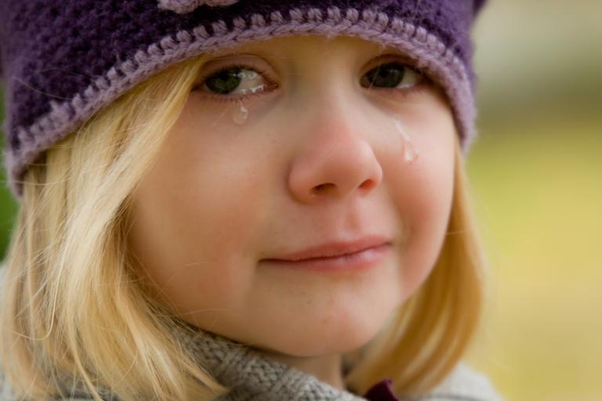 Forrás:Why does my child cry so much? – QuoraMikor láttál utoljára sírni valakit? Milyen érzések kerítettek a hatalmukba? Te mikor sírtál utoljára?Emlékszel még a kiváltó okra? Hogy érezted magad sírás közben?Miért lehet fontos szerinted a sírás?Miért helytelen, ha valakit csúfolnak azért, mert sír?frontális munkalaptop, projektor33/12. a–bA fejezetek végén található, az egyes szövegrészek kulcsmondataiból álló vázlatot többféle célra is felhasználhatjátok:a vázlat bővítésével a lényeg tömör megfogalmazásának gyakoroltatására;a vázlat szűkítésével kulcsszavak fogalmának elmélyítésére;szóbeli szövegalkotás gyakoroltatására a vázlat alapján történő történetmondással.A fejezet végén található táblázat vázlatpontjainak segítségével gyakoroltassátok a gyerekekkel, hogy hogyan kell röviden és tömören összefoglalni az olvasott fejezet tartalmát szóban. frontális munkamunkafüzet33/12. a–bA gyerekek bővítsék ki a vázlatpontokat, és azok felhasználásával írjanak egy rövid elbeszélő fogalmazást a fejezet legfontosabb eseményeiről. egyéni munkafogalmazás-füzet33/12. a–bA tanulók szűkítsék a vázlatpontokat, kulcsszavak használatával írjanak vázlatot.egyéni munkafogalmazás-füzetHázi feladat, a következő tanóra előkészítése, a feldolgozni kívánt szövegrészek olvastatásávalA következő órára olvassátok el otthon a 3. fejezet háromszöggel jelölt részét!